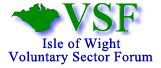 Notes from the meeting be held on Wednesday 20 May at 2.30pmAt YMCA, Winchester House, Shanklin, PO37 6HUAttendance confirmed: Sara Ellis (CAIW), Michael Bulpitt  (CAIW), Rachel McKernan (Barnardos), Simon Dear (IWC), Carole Holmberg (IW Law Centre), Joanna Smith (Help and Care/Healthwatch IW), Ruth Carter (PMIW) Ann Emery (Action on Hearing Loss), John Phillips (John’s Club) Guy Eades (Healing Arts), Sam Brown & Paul Savill (CAIW), Lorraine Shotter (Parent’s Voice)Apologies: Emma Corina – chair (YMCA), Scott Watkin (Seeability), Anne Longford (DL), Jo Dare, Helen Lewis, Jessica Entwhistle (Age UK IW), Susie Sheldon, Lynne Pitcher (MyAware) Shahida Nehorai – vice chair (Home Start IW) Stuart Ashley (IWC), Cllr Steve Stubbings (IWC), Michael Lilley (My Time), Eddie Elsom (Older Voices), Lizzie Martin (Carers IW), Simon Davies (UKSA), The Footprint TrustWelcome & apologies – As both Chair and vice chair had given apologies, MB took the chair, apologies were given and introductions madeMatters arising – MB reported that the AIG Partnership was progressing and would achieve sign off in the next few weeks. SE reported on the LSCB training, this was generally well received, but with a  lower uptake than originally envisaged. It may be an option to partner with other organisations to achieve a greater take up and reduce costs in the future. SE reported that Mel Davies, Youth Offer Development Officer would present on the progress of the Youth Offer Providers at the next meetingThere was some discussion about the frequency of meetings, but it was decided to defer a decision until the end of the meeting. Integrated Early Help Services – Rachel McKernan-  Barnardos (see presentation) In response to a question from LS, RMcK advised that they were not currently commissioned to deliver services to young people up to the age of 25 with additional needs, but did have a role in transition. There is an expectation that the service will be fully operational by September. MB asked what support would be given to parents with specific issues, particularly alcohol, drugs and mental health, RMcK advised that in these situations the dedicated worker would work alongside specialists, they would also provide sustained support with a longer term view. LS asked about provision for children with additional needs and was advised that this would depend whether they had a Social Worker from the Children’s Disability Team, in any case workers would partner with Social Workers. With regard to volunteering, there are two Volunteer Co-ordinators and volunteer breastfeeding mentors and family supporters. RMcK further advised that Barnardos wished to have a big conversation with the community over the coming months, with events in every locality, she would like to come to the next VSF meeting to gather members views. RMcK supplied flyers of all services ( see PDFs)  She is seeking opportunities to talk about the service and receive views of what is not already happening in communities to inform which other services to develop.  In response to a question from GE, she advised that Barnardos has a three year contract with an option to renew for a further two years. Further in regard to contracts, she advised the outcomes framework for the contract together with monitoring and quality assurance. In response to a question about the MLAFL localities from MB, she advised that the service was not yet linked, MB advised contact with PS to achieve this. The Innovation Fund Programme – Simon Dear– IWC (see presentation) The aim of the funding is to achieve greater efficiencies with less funding in the future. The Isle of Wight has higher than average Looked After Children. 79:10,000, 207 children and young people currently. FIT team will be seconded from specialist services to work with the Toxic Trio, Mental Health, Substance Misuse and Domestic Abuse. Social Work Personal Assistants will reduce the amount of time Social Workers spend on administration, currently up to 60% of their time.  Social Work Personal Assistants are a level 3 business administration role, 52 applications were received for 9 posts, however, only 9 have been shortlisted as the others lacked the required qualification, this raised the issue of workforce development which the funding will also seek to address. Volunteers will be utilised as independent adults during interviews when a child has returned from being missing, there is a possibility that this can be an enhancement on what Barnardos already do. SD would welcome feedback from the sector with regard to the volunteering aspects. The money saved from these additional services will be used to prevent children entering the Care system. LS noted that families often just need a break before a crisis is reached to stop the revolving door, SD agreed saying that one family had told him that it was ‘too little, too often, then, too much too late’. CH outlined the problems for families with children returning from Care. Parents can lose accommodation due to the ‘bedroom tax’ and if under 35 would only be allowed a single room, SD agreed that this housing issue should be addressed much further upstream. MB asked further about the role of volunteers, Home Start already provide the sort of services mentioned through their volunteers, but that it was a huge undertaking for volunteers. SD advised that some volunteers would be encouraged to go on to train as Social Workers, there is always a need for more on the Island. SD is completing a PHD on the cultural and community background and what are the barriers to aspiration, members gave their own experiences of this. NHS Vanguard Funding – Michael Bulpitt – CAIW (presentation attached) The Isle of Wight was selected on a shortlist of 29 NHS organisations from 300 applications. NHS England require the ‘vanguard sites’ to make radical changes within a very short time period, 12-18 months. This will require coherent leadership, integration, workforce development strategy and joint commissioning, with systems to integrate the framework. Included within this is how to make the best use of technology. Election of representatives: Early Help Strategy LSCB Performance and Quality Assurance GroupLSCB Children with a Disability Task and Finish GroupSE outlined that the first two vacancies for representatives have occurred as Jane Leigh has had to stand down. The first two roles have been advertised previously without any interest. SE is happy to take on the representative role with the Early Help Strategy Group, as the Strengthening Families role she previously held had now been subsumed by this group. In addition, she was happy to take up the role for the LSCB Children with a Disability Task and Finish Group as this had a good fit with her Healthwatch role. With regard to the LSCB Performance and Quality Assurance Group it was agreed to approach YMCA to enquire whether they could fulfil the role through their senior management team ACTION SEUpdates from representatives: Written updates were circulated (attached) It was understood that the Health and Wellbeing Board was still undergoing a refresh and that a meeting was due to be held shortly.Updates from members: LS advised that the Local Offer Group continues to meet on a six monthly basis. They are still working closely on the Local Offer and Education Health and Care Plans. It was believed that up to 2,000 people locally could claim a Personal Budget and that this demand would exceed social work capacity. On the 11th June Parents Voice are staging an event with a Child and Family Law Specialist, for more information visit the Parents Voice website www.parentsvoice-iw.co.uk/RC advised that the mobile information project was now becoming established with good contacts being made with GP surgeries. In just 3 weeks, RC had engaged with 145 people who were older or who had a Long Term Condition. She is also linking with allied groups for information and advice. CH advised that there had been a huge increase (70%) of clients with mental health issues approaching the Law Centre. It is a complex issue to deal with, as often they will not open letters from landlords, IWC or utilities.  Another area of increasing concern was that of older people who had interest only mortgages, they are now coming to the end of the term, but have no lump sum to clear the debt. In cases such as these the IWC can find them intentionally homeless or not vulnerable so have no duty to find them accommodation. CH was also aware of the issue of charges excluding rent in sheltered supported living. These charges are not eligible for Housing Benefit, and can leave residents with as little as £10 per week to live on, a number of residents have sought help recently.The impact of the ‘bedroom tax’ continues to be felt, as smaller accommodation is not available, tenants can fall into arrears. Those under 35 are also struggling to find accommodation, and can also incur a shortfall in Housing Benefit which can cause rent arrears.  For young people there can sometimes be no option but to move out if they are subject to abuse or parents have drug or alcohol issues. Parents can face eviction if having adult children at home if they do not pay the non-dependant deduction. CH further advised that there were plans to stop entitlement to all under 25’s unless they had a child.  The impact of the Universal Credit is yet to be felt.  SE to put CH in touch with Michael Lilley ACTION SEJS advised that Healthwatch were staging a seminar on 3 June with MyTime. It will be service user led, with a panel of commissioners to respond.PS advised that Islehelp are now leading the Community Directory and that it should be ready towards the end of August. GE noted the opening of the new Ryde Health and Wellbeing Centre. A Dementia Garden had been created at St Marys and open to anyone on site with dementia. The official opening to be held on June 8th at 2pm, it is located opposite new Shackleton. Any Other Business- SE advised that there was a Street and School Pastors Information Evening on 2nd June at 7.30pm for more information contact sp@iowstreetpastors.org.ukDates and venues of future meetings A discussion was held regarding frequency of meetings in view of the low attendance. Feedback had indicated that bi-monthly meetings were still favoured. It was agreed to try to re-locate meetings to a central venue to encourage greater attendance. SE to arrange and advise ACTION SETuesday 14 July at 9.30am – Lister Conference Room, UKSA subject to change Wednesday 16 September at 9.30am – Luccombe Room, YMCA this date has changedTuesday 17 November at 9.30am – Lister Conference Room, UKSA